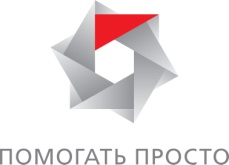 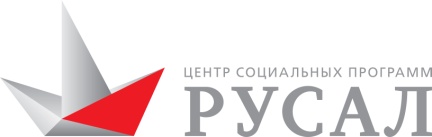                                                                                                                                                                                                                                                                         Регистрационный номер (заполняет менеджер ЦСП) «Помогать просто» 2017 г.Форма заявки_____________________________	       (должность и Ф.И.О. руководителя организации)  	               М.П.(подпись руководителя организации)_________________________________             (Ф.И.О. руководителя проекта)(подпись руководителя проекта)1. КРАТКАЯ АННОТАЦИЯ ПРОЕКТАКратко изложите содержание проекта (по 1-2 предложения на каждую часть). Аннотация должна быть предельно ясной, четкой, краткой, выразительной и отражать основную суть проекта. В данном разделе важно отразить, кто будет выполнять проект, почему и кому нужна эта деятельность, каковы цель и задачи, что получится в результате реализации, сколько времени он будет продолжаться и каков бюджет проекта. 2. КОМАНДА ПРОЕКТАКраткое описание вашей организации или инициативной группы, направлений и сферы деятельности. Представьте команду проекта и ее компетенции. В этом же разделе опишите опыт реализации проектов, если таковой имеется.3. НЕОБХОДИМОСТЬ ПРОЕКТА (ПОСТАНОВКА ПРОБЛЕМЫ)Коротко опишите, почему этот проект необходим и какую проблему он будет решать. Этот раздел заявки не должен быть очень объемным: необходимо лишь поставить проблему, а не убеждать в том, насколько она важна.4. ЦЕЛЬ И ЗАДАЧИ ПРОЕКТАЦель – это то, ради чего затевается проект и что будет достигнуто в результате его реализации.Рекомендации:Цель необходимо описать простыми словами. Цель должна быть измерима количественно. Необходимо в цели задать основополагающие параметры запланированного результата, чтобы в ходе реализации проекта можно было контролировать процесс достижения результата.Цель должна быть уместной, актуальной в данное время и достижимой.Задачи – детализированная конкретная цель, раскрывающая ее объем и перечисляемые конкретные действия.МЕХАНИЗМ РЕАЛИЗАЦИИ ПРОЕКТА Описание системы действий по воплощению в жизнь замыслов, идей проекта. В данном разделе шаг за шагом должно быть описано: что будет происходить в рамках данного проекта, кто и как это будет осуществлять, кому конкретно эта деятельность будет адресована, когда и в какой последовательности и какие ресурсы будут привлечены для получения желаемых результатов. Если в проекте предполагается обучение необходимо прописать механизм, тематику обучения, а также преподавателей курса.5. ПЛАН РАБОТЫ Необходимо представить план-график проекта с указанием следующей информации: что и когда будет происходить, что в результате будет сделано (с указанием количественных и качественных показателей) и на кого направлены результаты этой деятельности. Рекомендуем воспользоваться приведенной ниже таблицей.6. ОЖИДАЕМЫЕ РЕЗУЛЬТАТЫОпишите, какие результаты Вы ожидаете получить по окончании реализации проекта. 7. ДАЛЬНЕЙШЕЕ РАЗВИТИЕ ПРОЕКТАУкажите, каким образом предполагается сохранить и расширить достижения данного проекта (предусматривается ли продолжение работ по проекту по окончании срока действия гранта).8. БЮДЖЕТ, КОММЕНТАРИИ К БЮДЖЕТУБюджет должен быть составлен достаточно подробно и содержать расчет всех необходимых по проекту затрат. В каждом конкретном случае в бюджет включаются те статьи расходов, которые требуются по проекту, т.е. некоторые из статей, приведенные ниже, могут не войти в бюджет, а также могут быть добавлены новые. После сметы необходимо предоставить подробные комментарии к бюджету с обоснованием необходимости расходов по статьям бюджета.БЮДЖЕТ ПРОЕКТА	(НАЧИНАЯ С ОТДЕЛЬНОГО ЛИСТА)8.1. Сводная смета8.2. Детализированная смета с пояснениями и комментариями. Возможный состав бюджетных статейВ каждом конкретном случае в бюджет включаются те статьи расходов, которые требуются по проекту, т.е. некоторые из статей, приведенные ниже, могут не войти в бюджет, а также могут быть добавлены новые.1. Аренда помещений Например, аренда зала для проведения семинара, аренда экрана и проектора.2. Транспортные расходыНапример, оплата услуг транспортной компании для вывоза детей на мероприятия.3. ОборудованиеНапример: компьютер, доска для флипчарта, МФУ и т.п. Оборудование – это объекты основных средств или товарно-материальные ценности длительного пользования, учитываемые на балансе или за балансом, каждый объект закрепляется за материально-ответственным лицом.Услуги сторонних организацийСторонние организации могут привлекаться для выполнения тех видов работ, которые не может выполнить ваша организация. Например: проведение тематических семинаров и т.п.Издательские, полиграфические расходыНапример, печать дипломов, флаеров, буклетов и т.п.Расходные материалыПод расходными материалами понимаются материалы, используемые для проведения мероприятий, которые не ставятся на баланс организации. Например: шары, ткань, фурнитура, печенье для кофе-брейка, канцелярские товары, рамки и т.п.ИТОГО РАСХОДОВ ПО ПРОЕКТУ:Общая стоимость проекта:	Вклад из других источников:Запрашиваемая сумма:Комментарии к бюджету: с обоснованием необходимости расходов по статьям бюджета, использования оборудования, командировок, типографских расходов, путей получения средств из других источников, в том числе уже имеющихся у самой организации (включая все виды - денежные, в натуральной форме и добровольным трудом).Номинация Название проектаОрганизация-заявительЮридический адресФактический адресТелефон\факс  (+ код города)E-mailE-mailРуководитель организации - заявителяТелефон\факс (+ код города)E-mailE-mailE-mailРуководитель проектаТелефон\факс (+ код города)E-mailE-mailE-mailПродолжительность проектаколичество месяцевколичество месяцевколичество месяцевколичество месяцевколичество месяцевколичество месяцевколичество месяцевПродолжительность проектаНачало проектахх/хх/хххх/хх/хххх/хх/ххОкончание проектаОкончание проектахх/хх/ххЗапрашиваемая суммав рубляхЗапрашиваемая суммав рубляхцифрапрописьпрописьпрописьпрописьпрописьпрописьИмеющаяся суммав рубляхИмеющаяся суммав рубляхцифрапрописьпрописьпрописьпрописьпрописьпрописьПолная стоимость проектав рубляхПолная стоимость проектав рубляхцифрапрописьпрописьпрописьпрописьпрописьпрописьБанковские реквизиты организации-заявителяБанковские реквизиты организации-заявителяБанковские реквизиты организации-заявителяБанковские реквизиты организации-заявителяБанковские реквизиты организации-заявителяБанковские реквизиты организации-заявителяБанковские реквизиты организации-заявителяБанковские реквизиты организации-заявителяНаименование получателя(как в банке)Лицевой счет организации (если есть)ИНН/КПП получателяИНН организацииРасчетный счет получателяБанк получателяБИК банка получателяКод дохода (КБК)ОКТМОДатаМероприятияОжидаемые результатыНеобходимые ресурсыСтатья расходовЗапрашиваемая сумма,(в рублях)Вклад из других источников,(в рублях)Всего,(в рублях)Аренда помещенийТранспортные расходыОборудованиеОплата услуг сторонних организацийИздательские, полиграфические услугиРасходные материалыИТОГО:00,0000,0000,00Запрашиваемая сумма,(в рублях)Вклад из других источников,(в рублях)Всего,(в рублях)Итого:Запрашиваемая сумма,(в рублях)Вклад из других источников,(в рублях)Всего,(в рублях)Итого:Запрашиваемая сумма,(в рублях)Вклад из других источников,(в рублях)Всего,(в рублях)Итого:Запрашиваемая сумма,(в рублях)Вклад из других источников,(в рублях)Всего,(в рублях)Итого:Запрашиваемая сумма,(в рублях)Вклад из других источников,(в рублях)Всего,(в рублях)Итого:Запрашиваемая сумма,(в рублях)Вклад из других источников,(в рублях)Всего,(в рублях)Итого: